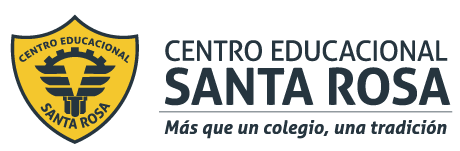 Departamento de Ciencias (Prof. Gladys Martínez C. - Patricia Requena C.)Respeto – Responsabilidad – Resiliencia –  ToleranciaCORREO CONSULTAS: cienciascestarosa@gmail.com Instrucciones: Puede utilizar las guías 3 y 4 de los ejes que ya ha resuelto y su calculadora (no celular).Lea muy bien cada planteamiento y conteste según lo solicitado en cada ítem y una vez terminada, envíe al correo de consultas cienciascestarosa@gmail.com  I.- COMPLETE LAS SIGUIENTES ORACIONES (1p c/respuesta)1.- Las __________________ almacenan y transmiten información entre los componentes del sistema nervioso y otras estructuras corporales mediante impulsos nerviosos.2.- Las __________________________ cumplen funciones como la nutrición, sostén, protección y eliminación de desechos en las neuronas. 3.- En la _____________________________ no hay contacto entre las neuronas y  el impulso nervioso se transmite mediante la liberación de neurotransmisores4.- Las ______________________________ son las células de nuestro cerebro encargadas de imitar las acciones que inconscientemente llaman nuestra atención. 5.- Toda lesión física o deterioro funcional del encéfalo, producto de un golpe se conoce como ____________________  ____________________________________________(TEC)  y  pueden ser leves, moderados o graves6.- Los ___________________________ alteran el funcionamiento del sistema nervioso, produciendo cambios como  por ejemplo, en el comportamiento, estado de conciencia, sensibilidad y coordinación.7.- La serie de respuestas innatas y adaptativas que el cuerpo ejecuta ante a un estímulo o situación que se percibe como una amenaza o peligro se conoce como  ________________ y está muy alejado de ser algo anormal en nuestro organismo.II.- CONTESTE SEGÚN LO QUE SE PIDE EN CADA PREGUNTA1.-  Dada la imagen de una neurona, resuelva (1 p c/u)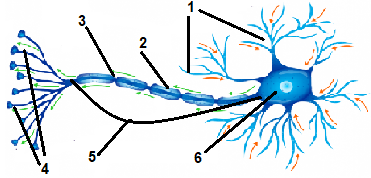 2.- Observe las imágenes que muestran diferentes tipos de neuronas y resuelva: (1pc/u)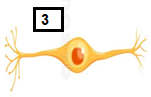 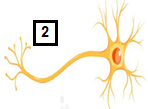 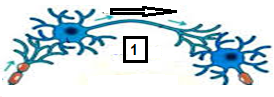 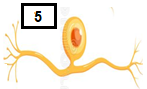 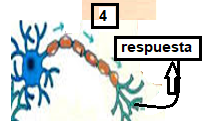 3.- Observe las imágenes y luego resuelva: (1 p c/u)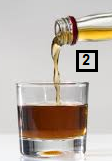 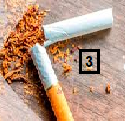 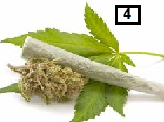 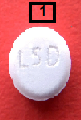 III.- SELECCIÓN MÚLTIPLE: Marque la alternativa correcta (1 p c/u)1.- Están presentes en el SN periférico y participan principalmente en la formación de la vaina de mielina alrededor de los axones de mayor tamaño:Neurona eferenteInterneuronaCélulas de SchwannNeurona sensitiva2.- Según la localización de la lesión, ¿Qué pueden provocar los traumatismos de la médula espinal?Pérdida de la sensibilidadDificultades respiratoriasPérdida de control de esfínteres y parálisisTodas son correctas  3.- “La comunicación entre neuronas comienza con una descarga químico-eléctrica. Cuando el impulso nervioso llega al extremo del axón de la célula emisora, la neurona segrega una sustancia que se aloja en el espacio sináptico entre esta neurona transmisora y la neurona receptora. A su vez, esta sustancia es la  encargada de excitar a otra neurona”¿Qué concepto describe el enunciado?VigiliaNeurotransmisorSinapsisTraumatismo4.- La dopamina es un neurotransmisor que tiene muchas funciones en el cerebro, incluyendo papeles importantes en el comportamiento y la cognición, la actividad motora, la motivación y la recompensa, la regulación de la producción de leche, el sueño, el humor, la atención, y el aprendizaje.¿Qué droga bloquea los canales que se encargan de la recaptación de la dopamina en nuestro cerebro? MarihuanaCocaínaNicotina Peyote5.- ¿Qué acciones son beneficiosa para el sistema nervioso?Alimentación balanceadaNo consumir drogasRespetar estado de vigilia y sueñoTodas las anterioresIV.- Completa las siguientes oraciones con los términos faltantes (1 pto c/u)1.- La sigla MRU significa __________________________________________________________________2.- Al graficar la velocidad en el MRU, es característico que la recta es _____________________ al eje del tiempo.3.- Al graficar la posición versus el tiempo en MRU la pendiente de la recta corresponde a la ___________________.4.- La _________________________ corresponde a la variación de la velocidad que experimenta un cuerpo en un determinado tiempo.5.- La sigla MRUA significa __________________________________________________________________6.- La unidad de medida de la aceleración en el sistema internacional (S.I.) es   _____________________________V.- Desarrolla los siguientes planteamientos1.- El siguiente gráfico corresponde al movimiento experimentado por un móvil, analiza y responde (1 p c/u)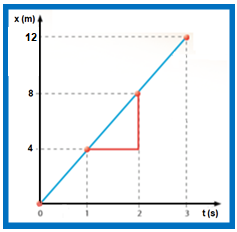 Indica la posición inicial: (1 p) ________________Indica la posición final: (1 p) _______________Calcula la velocidad del cuerpo (2 p)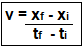 2.- Observa el siguiente gráfico  que corresponde al movimiento de un cuerpo y responde ¿Cuál es el valor de la velocidad? (1 p) ___________________________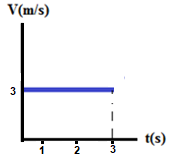 Calcula la distancia  recorrida por el móvil (1 p) ¿Este gráfico corresponde a un movimiento MRU? Explica. (2 p)________________________________________________________________________________________________________________________Resuelve los siguientes ejercicios, debes indicar datos y desarrollo por cada uno. ( No olvides indicar su unidad de medida) (2 p c/u)
3.- Un auto es visto por un carabinero, pasar por la carretera a 50 m/s, por lo cual el conductor cambia su velocidad a 26 m/s en 4 s ¿Cuál es el modulo de la aceleración de este auto?4.- Un móvil reduce su velocidad de 45m/s a 20 m/s, en 2,5s. ¿Cuál es su aceleración?5.- Un avión que parte del reposo, acelera uniformemente su velocidad de despegue alcanzado una velocidad de 72m/s en 5 s.   ¿Cuál es la aceleración del avión?6.- Un camión de bomberos cambia su velocidad de 20 m/s a 38 m/s en 5s. ¿Cuál es su aceleración?VI.- SELECCIÓN MÚLTIPLE: Marque la alternativa correcta (1 p c/u)1.- ¿Cuál es la aceleración de un avión que parte del reposo y acelera uniformemente su velocidad de despegue alcanzado una velocidad de 83 m/s. en un periodo de tiempo de 6 s?. Al respecto, es INCORRECTO afirmar sobre el enunciado que:La velocidad final es de 83 m/sEl tiempo es de 6sLa aceleración es la incógnitaNo se puede determinar, falta la velocidad inicial2.- ¿Cuál será la aceleración de un automóvil que en un periodo de tiempo de 3 s , reduce su velocidad de 52 m/s a 31 m/s?-21 m/s7 m/s221 N-7 m/s23.- Un automóvil que parte del reposo con movimiento rectilíneo, alcanza una rapidez de 20 m/s después de un minuto. ¿Cuál es el módulo de su aceleración? 0,33 m/s0,33 m/s272 km/s1,2 m/s24.- En el movimiento rectilíneo uniforme (MRU) se cumple que:La velocidad es constanteLa aceleración es constanteNo hay aceleraciónSolo ISolo III y III y III5.- Es FALSO afirmar sobre el gráfico que: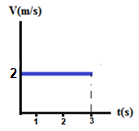 Es un grafico de velocidad en función del tiempoLa velocidad es de 2 m/sLa velocidad cambia a medida que aumenta los segundosLa velocidad es constanteVII.- Completa las siguientes oraciones con los términos faltantes, recuerda utilizar tu guía n°3 y n°4 de química (1 p c/u)La concentración de una solución indica la cantidad de _____________disuelto en la soluciónCuando calculo % m/m, la masa del soluto debe estar en la unidad de _________________Cuando calculo % m/V,  el volumen de la solución debe estar en la unidad de _________________Solo cuando calculo el % ____/____     se pueden sumar soluto y solvente para sacar la disolución finalLa _______________________ Corresponde a la masa (cantidad de gramos) que posee un mol de cualquier sustancia química y su unidad de medida es g/molLa ___________________ corresponde a la cantidad de sustancia (n) de soluto disuelta en 1 kg de disolvente.La unidad de medida de la concentración molar es ___________________La masa molar del permanganato de potasio KMnO4 es ____________________________VIII.- Resuelve los siguientes ejercicios de concentración porcentual, no olvides indicar datos y desarrollo por ejercicio. Para esto utiliza las siguientes formulas. (2 p c/u)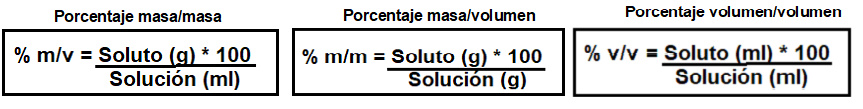 1.- El suero fisiológico es una solución que se emplea en inyecciones intravenosas y se prepara con 4,5 g de NaCl en 600 g de agua. ¿Cuál será su % m/m?2.- El análisis de un jugo de naranja indicó que contiene 85g de acido cítrico C6H8O7 en 315 ml de solución. Calcula el % m/v.3.- El agua regia es una mezcla que se prepara con 30 ml de H2SO4 y 10 ml de HNO3. ¿Cuál será su % v/v?Calculo de concentración molar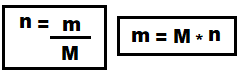 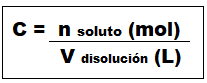 4.- Una solución contiene 0,45 mol de NaF disueltos en 1,2 litros de agua. ¿Cuál será su concentración molar (C)?5.- Calcula la concentración molar (C) de una solución que contiene 0,9 mol de NaCl en 0,6 L de agua.6.- Se disuelven 20 g de CuSO4 en 0,8 L de agua. ¿Cuál será la concentración molar (C) de esta solución?IX.- SELECCIÓN MÚLTIPLE: Marque la alternativa correcta (1 p c/u)1.- Para preparar un postre, esteban prepara una solución con 20 gramos de azúcar y 180 gramos de agua. ¿Cuál es la concentración de la solución % m/m?0,10 %0,11 %10,0 %11,1 % 2.- Un jarabe antialérgico contiene como principio activo una sustancia  llamada difenhidramina C7H21NO. ¿Cuál será su % m/v en 1000 ml de este medicamento si contiene 2,5 g de C7H21NO?0,0025 %0,025 %0,25 %2,5 %3.- ¿Cuál es el % m/m de hidróxido de sodio NaOH, para una solución que se preparo disolviendo 4,5 g de NaOH en 85 g de agua?0,05 %5,02 %5,29 %52,9 %4.- La masa molar (M) del siguiente compuesto Ag2SO4 es:155,7 g/mol203,4 g311,2 g/mol155,7 g5.- ¿Cuál es la concentración molar (c) de una solución que contiene 0,7 mol de NaCl en 0,8 L de agua?0,87 mol0,87 mol/L1,14 mol1,14 mol/a) Identifique el tipo de neurona que muestra cada imagen: (1p c/u)1.- ___________________________________________2.- ___________________________________________3.- ___________________________________________4.- ___________________________________________5.- ___________________________________________b) ¿Cuál es la función que cumple la neurona señalada con el número 1? (2p)_____________________________________________________________________________________________________________________________________________a) Clasifique cada droga según el efecto que tiene en el sistema nervioso (1p c/u)1.- ___________________________________________2.- ___________________________________________3.- ___________________________________________4.- ___________________________________________b) ¿Qué efectos tienen sobre el sistema nervioso las drogas clasificadas como depresoras? (2p)_____________________________________________________________________________________________________________________________________________